INDICAÇÃO Nº 339/2015Sugere ao Poder Executivo estudo para a instalação de lombada (ondulação) transversal na Rua Tupis, próximo ao nº 1615, no jardim São Francisco, neste município.Excelentíssimo Senhor Prefeito Municipal,                                   Nos termos do Art. 108 do Regimento Interno desta Casa de Leis, dirijo - me a Vossa Excelência para sugerir que, por intermédio do Setor competente, que seja realizado estudos para a instalação de lombada (ondulação) transversal na Rua Tupis, próximo ao nº 1615, no jardim São Francisco, neste município.Justificativa:Moradores do bairro estiveram neste gabinete reclamando das alterações realizadas no trânsito da Rua Tupis no jardim São Francisco.  Os moradores reclamam do fluxo de veículo que aumentou e dos motoristas que imprimem alta velocidade colocando a via dos pedestres em risco. Diante disso, solicitam ao vereador para que interceda junto ao setor competente a colocação de uma lombada ou outro dispositivo de redução de velocidade em conformidade com o disposto na Resolução nº 39/1998 do Conselho Nacional de Trânsito – CONTRAN.Plenário “Dr. Tancredo Neves”, em 26 de janeiro de 2.015.Celso Ávila- vereador - 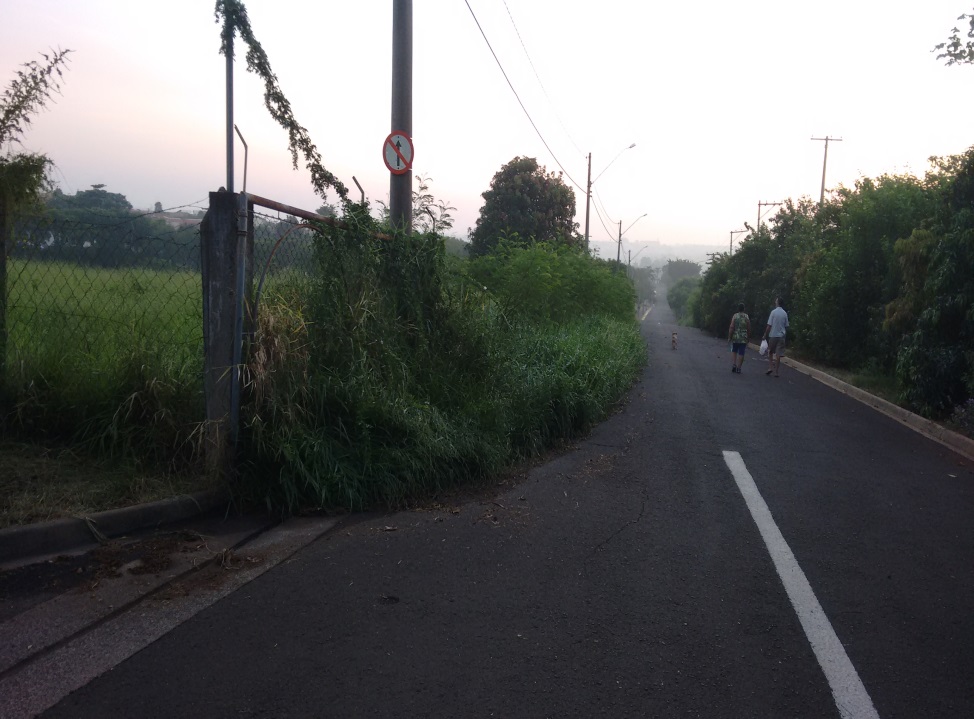 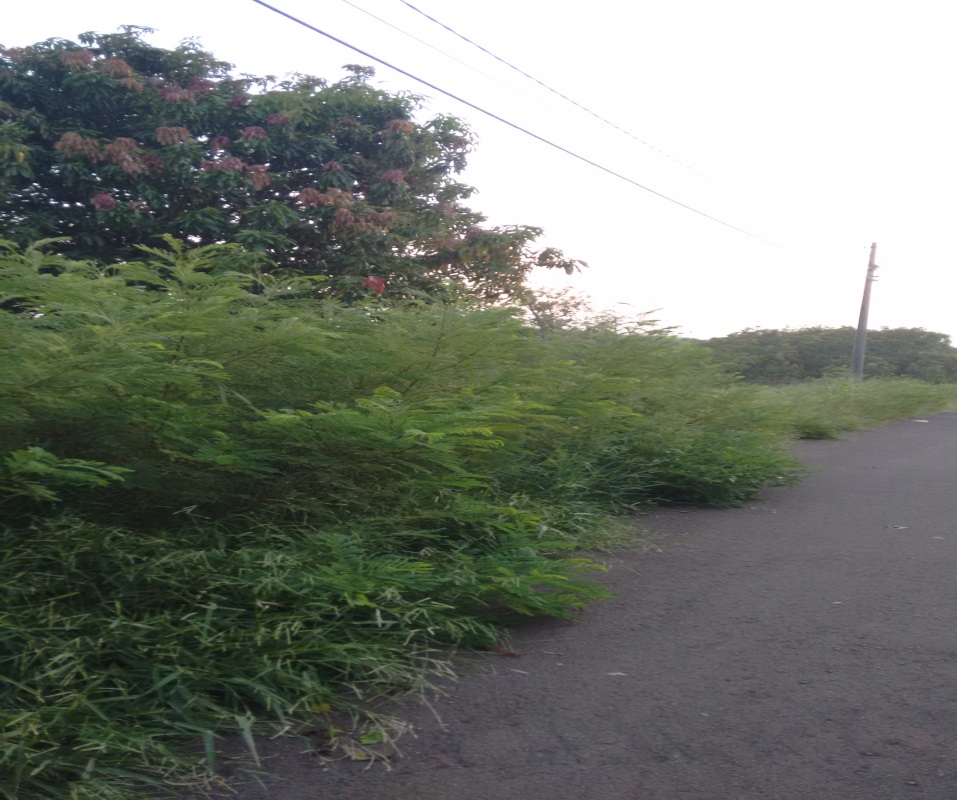 